26.06.2023 года для граждан пожилого возраста, посещающих отделение социальной реабилитации, абилитации инвалидов, обеспечения дневного пребывания для граждан пожилого возраста государственного учреждения «ТЦСОН Пуховичского района» прошел мастермайнд «Финансы ОК» с целью повышения финансовой грамотности.Новый формат работы, где участники помогают друг другу в достижении целей с помощью обмена опытом, поддержки и генерации идей, очень заинтересовал участников встречи. Они активно включились в работу поиска решения заявленных вопросов. По окончанию встречи они делились своими впечатлениями. Взаимная поддержка – одна из главных целей мастермайнд-встреч. 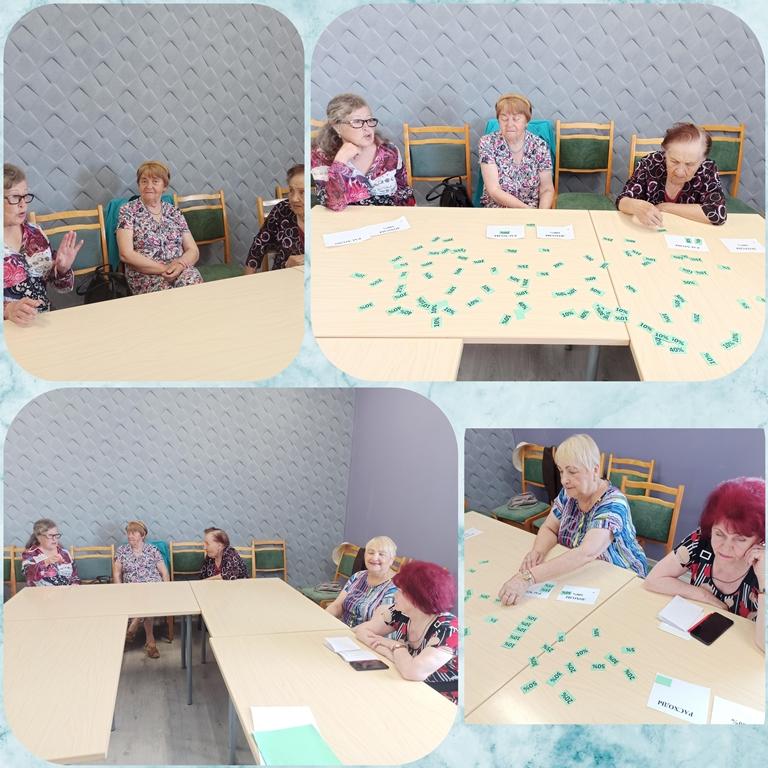 